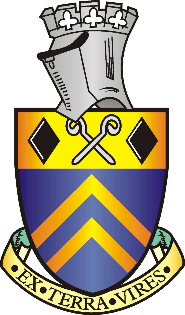 Alfreton Town CouncilVACANCY IN THE OFFICE OF TOWN COUNCILLORA vacancy has occurred in the office of Town Councillor for the East Ward of Alfreton as a result of the resignation of Councillor Lyndey Hunt-Slade. The Town Council will fill the vacancy by co-option at their meeting on 19th October 2021.Interested persons must fulfil the following criteriaBe registered as a local government elector for the parish or have occupied as owner or tenant, within the preceding 12 months, land or premises in the parish orHad their principal or only place of work, during the last 12 months, within the parish or  have, during the preceding 12 months, resided in the parish or within 4.8 kilometres of it Be 18 years of age or over Not be disqualified for holding office as a member of a local authority – the Town Council can advise you of thisIf you meet the criteria and are interested in applying for co-option please contact the Joint Town Clerk David Holmes, Alfreton House, High St, Alfreton DE55 7HH which is open 9-00 to 12-30 on Tuesday Wednesday and ThursdayYou can: write to that address, call in either in person or ask someone else to do so, telephone 01773 520032 (answering machine available) or you can email townclerk@alfretetontc.co.uk You will receive a straightforward application form which you are asked to complete and return. If you need any help in completing the form please inform the Town Clerk at the time of applying.Closing date for receipt of applications is Thursday 7th October 2021 at 12 noonPrinted and published by the Town Clerk, Alfreton House, High Street, Alfreton, Derbyshire DE55 7HH